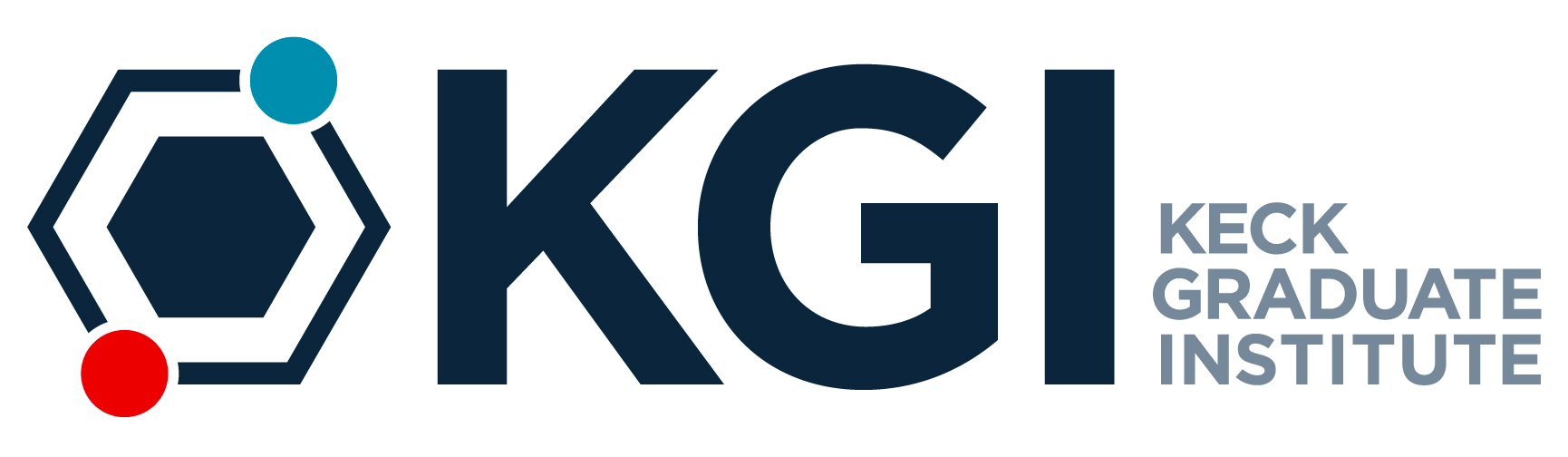 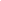 Table of ContentsI. Election of OfficersElection Management The Ethics and Judicial Chair shall act as the elections manager for all student elections. The elections manager will be responsible for coordinating the elections in an efficient and organized manner. Election statistics, including votes received by each candidate, must be released to the student body within a week of announcing the election results. The elections for each position will be run simultaneously in either the Fall or Spring semester, unless under special circumstances in which a special election for a position must be held. Candidates and voters may only participate in particular elections for which they are eligible. Eligible candidates must be able to make a public address to voters stating why they should be elected for the position they are running. Candidates may run for up to two positions for which they meet the requirements of eligibility.Voter EligibilityAll Current full-time or part-time students of KGI are eligible to participate in elections except for students who are graduating in the semester that elections are being held. Each elected position has a specific set of students eligible to vote for that particular position (defined in Addendum C).Candidate EligibilityCandidates in the Spring elections must be verified to be in good academic standing as defined by the program in which the student is enrolled. This verification is to be conducted by Student Affairs prior to a candidate accepting their nomination for any position. Student Affairs shall report to the elections manager only the candidate’s eligibility based on their academic standing. Candidates may nominate themselves or be nominated by their peers. A candidate must receive a minimum of two nominations in order to become an eligible candidate in the elections, with the exception of the President position, which requires a minimum of five nominations. A candidate may choose not to run for a position that they have been nominated. Position-specific requirements are defined in Addendum C.Determining the winner: The winner of an election is determined by gaining a plurality of votes, meaning that winning a majority vote is not necessary to win, only receiving more votes than any other competing candidate is required to be elected. Votes cast in the election must be anonymous.Spring ElectionsThe following Student Government officers will be voted for in the Spring Elections:PresidentVice President TreasurerEthics and Judicial ChairProfessional Development ChairSocial ChairCross-Cultural Global Diversity ChairRiggs Representatives (4)SPHS 2nd Year RepresentativeSPHS 3rd Year RepresentativeSPHS 4th Year Representative (does not have a seat in student government as SPHS 4th Years commit to off-campus rotations)Fall Elections The following student government positions will be elected in the fall:Riggs Representatives (4)SPHS 1st Year RepresentativeSPHS Genetics RepresentativeNominations and ElectionsOfficers are to be nominated by themselves or peers prior to elections. If candidate is not self-nominated, he/she must be given the opportunity to either accept or decline the nomination. Presidential candidates must receive a minimum of five nominations from their peers who are eligible to vote. Voting eligibility will be determined by the election officer, the current Ethics and Judicial Chair. Nominations will be open for 72 hours, after which the potential candidates will be notified of their nomination and have 48 hours to formally accept or decline candidacy. Candidates may only accept nominations for up to 2 positions.Campaigning on-campus must be approved by Student Affairs. Violations will be reviewed on a case-by-case basis.Election Ballots will open within 24 hours of student speeches and will remain open for at least 3 weekdays. Vote counts will be announced at the conclusion of elections.Candidates shall abide by following policies during the nominations and elections:Timing: No campaigning will be allowed until the official campaign period has begun as determined by Student Government. Distribution of Campaign Materials: No candidates may campaign on the Student Affairs newsletter or Fourwinds screens.Campaign Materials: Campaign materials may not include home-baked goods.Campaign Spending: A nominee shall not spend more than one hundred dollars ($100) total per election, regardless of the source. Respectful Conduct: No nominee shall remove, obscure, or damage any sign which is in compliance with the posting policies of that locale. Nominees shall refrain from knowingly deceptive campaign activities, including any act or statement reasonably calculated to injure or compromise the rights or interests of any student, faculty member, or administrator. There shall be no slandering of other candidates.OfficesThe following officers will be elected by gaining a plurality of votes. Addendum A contains a description and the responsibilities of each office:President (All full-time students except 4th Year Pharmacy) Vice President (All full-time students except 4th Year Pharmacy)  Cross-Cultural Global Diversity Chair (All full-time students except 4th Year Pharmacy)Treasurer (All full-time students except 4th Year Pharmacy)Ethics and Judicial Chair (All full-time students except 4th Year Pharmacy)Social Chair (All full-time students except 4th Year Pharmacy)Professional Development Chair (All full-time students except 4th Year Pharmacy) Riggs Representatives (4)Research and Science Representative: represents the MS, PhD, and MSTM programsBusiness and Science Representative: represents the MBS, MSMDE, and PPM programsPre-Health Representative: represents the PPC and PPA programsBioprocessing Representative: represents the MEng program in Student Government SPHS 1st Year Representative  (Current 1st year Pharmacy Students)SPHS 2nd Year Representative  (Current 2nd year Pharmacy Students)SPHS 3rd Year Representative  (Current 3rd year Pharmacy Students)SPHS 4th Year Representative (Current 4th year Pharmacy Students)SPHS Genetics RepresentativeCreation of new offices At the discretion of the President, new offices may be altered (created, deleted, merged) prior to general elections with the consensus of the other elected officers.  After general elections, if new positions are believed necessary the elected Student Government must ratify the creation of a new office and a special election (according to II.C.2) will be held.Modification of existing offices:  At the discretion of the President, existing office duties may be altered prior to general elections with the consensus of the other elected officers as seen fit. After general elections, if these alterations are believed necessary, the elected student government must ratify the alteration of the existing office by voting on an addendum to the Bylaws.Voting Voting must be conducted by secret ballot. The election manager has discretion over the type of ballot (paper vs. electronic) to be used.  For school representative positions, only students in the respective programs can vote (see Addendum C). Quorum for Student Body ElectionsFor the election of a position to be valid, a quorum of three fifths of students eligible to vote for the position must be met. Elections that fail to meet quorum must be re-voted.RunoffShould no candidate receive a plurality, a runoff election shall be held between the candidates receiving the most votes in the first election. Runoff elections are conducted according to the rules of the general election.II. Terms of OfficeNewly elected officers will immediately begin a transitionary period alongside current officers. RequirementsAn officer is expected to fill all duties of their positions as defined in the bylaws Addendum A.Vacancies and Acting OfficersVacancies:Temporary vacancy (due to illness or family emergency, etc.) can  be   filled,   at  the  discretion  of  the  President,  by  Presidential appointment  with  two-thirds  approval  by  Student  Government.  The appointee will serve until the elected officer returns to duty.Permanent vacancy (due to resignation, disciplinary action, etc.) may be filled by a special election at the discretion of the President.Special Election: If a position becomes vacant at a time frame outside of the typical Fall and Spring elections cycle, special elections will be held. Special elections are managed by the President and Vice President. Student Government members will nominate candidates for the vacant position and the President and Vice President will determine the order in which candidates will be contacted. One candidate will be contacted at a time directly by the President and given 24 hours to accept or reject the position.Removal of an Officer:Culpability: An officer may be removed for clear disregard of responsibilities or willful abuse of office.Articles of Impeachment:  An  article  of  impeachment  that  clearly states the reasons for impeachment of the accused officer must be signed by at least three students (one of which must be an officer) who are identified as the  lead  accusers,  and submitted  to  the President  and  to  the  Division of Student Affairs.  If the President is the object of the complaint, the article is submitted to the Vice President.  The President may serve as a lead accuser of the accusation.Notice: The Division of Student Affairs must provide a copy of the article of impeachment to the accused officer within 24 hours of receipt of the article.  The accused must have at least three business days from the time of notification to prepare a defense before any official proceedings take place. The accused officer may elect a peer advocate to be present at the hearing.Impeachment Hearing:The hearing must be conducted within 10 days of notice to the accused, without violation of time allotted to prepare defense.The hearing is presided over by the Division of Student Affairs who determines a suitable and fair format for the hearing.A quorum of three-fifths of student government must be present for the hearing.The lead accusers and the accused must each be allotted an equal amount of time to present their case, not less than 10 minutes; neither party is required to use the entirety of this allotment if they do not wish to do so; this time may be split according to the format determined by the Division of Student Affairs.Deliberation: The accused and lead accusers will be asked to leave   the    room   to   allow   the   remaining   members   of   Student Government to deliberate for a maximum of 60 minutes. Extension can be granted at the discretion of the Division of Student Affairs on a case-by-case basis.Final decision: All present members of student government, excluding the accused and lead accusers, will vote by secret ballot. A two-thirds majority of student government is required for impeachment. The Division of Student Affairs informs the accused of the impeachment decision.Removal: If an officer is impeached, they are removed from office and barred from future office or responsibilities (i.e. committee membership) for their entire tenure at KGI. Depending upon the offense for which the officer was impeached, the officer may also be prosecuted under the KGI Student Code of Conduct.III. Government ConductMeeting Structure All members are required to be present and familiar with the issue of discussion (i.e. provide agenda and take meeting minutes). If attendance cannot be met, officer must notify the President and Professional Chair at least 24 hours in advance. All meetings will be conducted using Robert’s Rules of Order. Discussion is to be conducted in a professional and respectful manner according to the standards of the KGI Student Code of Conduct and KGI Honor Code. The Ethics and Judicial Chair is responsible for ensuring compliance with this guideline.The President, or their appointee, is responsible for facilitating productive discussion.Voting During MeetingsQuorum: Half of all officers must vote for valid decision. The Division of Student Affairs may not vote on a decision.Ballots: The votes may be counted verbally, paper ballot, show of hands or online poll.Abstention:  Officers with potential conflict of interests should voluntarily abstain from voting, i.e. a vote for funding of a club or activity for which the officer is a lead author of the proposal.  However, officers may abstain from any vote. Abstentions may count toward quorum as long as recorded.Electronic PollsElectronic polls (without discussion at a prior meeting) should only be used for situations when issues could not be presented at a regular meeting or cannot wait until the next meeting.Electronic polls must be sponsored by a Student Government officer.The officer sponsoring the electronic poll must send out a brief summary of the issue at hand to all members of student government.Student government officers must have 24 hours submit statements of concern, support or acknowledgement to the sponsoring officer. Once all officers have responded or 24 hours have passed, the sponsoring officer must compile all comments received and send these to the entire Student Government body. He or she may then open the electronic poll and set an appropriate period for voting not less than 24 hours.All guidelines for voting should be followed, including the option for abstention.Decisions during MeetingsUnless otherwise stated, decisions are made by a plurality vote.Government-Sanctioned CommitteesCommittees may be created by any officer and may be associated with Student Government positions. Committees can meet outside of student government meetings. Committees can be created and suspended by the Student Government under the proper voting procedure.Each officer shall be required to participate in at least one standing committee (i.e. Bylaws Committee, Budget Committee, Activities Committee, etc.).Committees that are Student Government-related must be made open to the entire student body.Internal FundingBudgets will be considered and reviewed by the Student Government Body led by the Student Government Treasurer. Club budgets will be allocated upon submission of Budget Request Form, facilitated by Student Government. All reviewed budgets will go to final voting by Student Government members.  Budgets are granted on a semesterly basis, with opportunity for review mid-semester. Remaining funds may roll over semester to semester within the academic fiscal year. Internal Funding can include the following: 	Officer and Committee Funding:Before club budgets are approved and funds distributed, funding for committees will be considered, reviewed, and awarded upon student government approval. Also at this time, officers may request funds to fulfill their respective duties.Riggs and SPHS Funding: Before club budgets are approved and funds distributed, funding for RIGGs and SPHS representatives will be considered, reviewed, and awarded upon student government approval. The budgets are primarily to be utilized for purposes that benefit all programs/years in the respective school. Use of the school specific funds should be voted on and approved by all representatives of the school for which the funds are to be utilized for.Program Funding: Before club budgets are approved and funds distributed, funding for established Student Government-sponsored programs will be considered, reviewed, and awarded upon Student government approval.	Mid-year Allocations:Should an officer or committee feel the need for additional funding during the year after these initial allocations have been made, they are subject to the same process as clubs described below.End of Year Allocations: Unused fundraiser funds should roll over to the next academic year’s student government budget.EventsAll programs funded by student government must be open to the entire student body with the exception of clubs defined below.Exception: For school-specific social events, additional deliberation with and consultation of the student government must take place to approve such an activity in advance of its occurrence according to voting and quorum requirements described above.For class-specific events, budget allocation will be granted based on the nature of the event rather than number of attendees of the event. IV. ClubsDefinition: A Club is any student-founded and student-led group with a common interest. In general, all active social and professional clubs and organizations recognized and funded by Student Government must be open to all members of the student body, with the exception of professional clubs or organizations in which their charter deems exclusive membership to a particular program. Exclusive membership can refer to any membership that requires a certain practice or process to apply. Examples include interviews, applications, or limiting membership to a subpopulation within KGI. At any time, Student Government reserves the right to deny recognition of any club.Definition of organizationsProfessional Organization: defined as co-curricular organizations that engage students and primarily in professional development. Professional clubs may be affiliated with national organizations and may receive funding from such organizations. To qualify as a professional organization, 80% of the allocated budget MUST be spent on professional development (i.e. guest speakers, workshops, conferences, etc.).Professional Hybrid Organizations: defined as co-curricular organizations focused on both professional and social development of students. Professional hybrid clubs may be affiliated with national organizations and may receive funding from such organizations. To qualify as a professional hybrid organization, 50% of the allocated budget MUST be spent on professional development (i.e. guest speakers, workshops, conferences, etc.). Examples of Current Organizations: KGI Empowering Youth (KEY) Club, Students Against Social Inequality (SASI), Oncology Club.Social Organizations: defined as extracurricular organizations that engage students socially, not related to academic or professional interests. Examples of Current Organizations: The Outdoor Club, Wine Club, Breaking Bread Club. Examples of Current Organizations: Parenteral Drug Association (PDA), Industry Pharmacists Organization, KGI Consulting Club.Limited Membership Organizations: defined as any club that only accepts members based on a selective process. Examples include applications, interviews, and selecting based on the student’s program. Examples of Current Organizations: Phi Delta Chi, Rho Chi. FormationClubs may be founded by any member of the student body. It is the responsibility of the club founder to demonstrate the level of interest in their club and include such information in a club application designated by the vice president.All clubs seeking recognition by Student Government must submit a Club Registration Form and Budget Request Form, if applicable, within the allotted time frame given by Student Government/ Student Affairs.  Required Leadership MeetingAt least one member from the executive board of each club will be required to attend the “Student Leadership Training” once each semester. The meeting will detail the club funding process, reimbursement process, and other necessary details. Failure to attend the mandatory meeting may result in the club/org’s budget being reduced or rescinded. FundingAll club funding is allocated on a bi-yearly basis. Club leaders must submit a Budget Request Form prior to the start of each semester with a detailed, itemized budget as part of their club application. Student Government may allocate the full amount requested or any portion thereof, including denying the full request. Clubs initiated after the start of the academic year will submit a Club Registration Form and Budget Request Form if applicable. Budget allocations from Student Government can be reconsidered mid- way through the academic year. All organizations are required to submit an event sign-in sheets for all Student Government-funded events for auditing purposes. Budgets are approved by the following process: Fall SemesterClubs must submit a Budget Request Form outlining proposed events and estimated, itemized budgets prior to the start of the Fall semester to be considered for funding.The Student Government Board will review all submitted budget requests for approval.Budgets must be voted on and approved by the Student Government Board.Fall Semester budget allocation will be based on club type (Professional, Hybrid, Social) and planned utilization of funding.At the start of Fall semester, each club/organization will receive 50% of the annual budget. allocated for the club/organization. The remainder of the budget will be distributed in the Spring semester contingent upon the club/organization’s budget request and approval of Student Government.A contingency fund will be allotted for the academic year and must be voted on by Student Government. If any club requires additional funds for a special event that is not included in their original budget request, a formal budget proposal request shall be orally presented to the Student Government Board. The Student Government Board will then vote to fund the event from the contingency fund. Criteria for contingency fund approval is based on club/org efforts to fundraise, plan to use the budget, and history of events. Club leaders should be notified of allocation within 72 hours of approval via email. Spring SemesterClubs must have submitted a Fall Semester Budget Review Form prior to the end of the Fall semester to be considered for funding in the Spring semester. The Fall Semester Budget Review will include an active roster of the club, planned Spring Semester budget and events, and Fall semester spending report (from business services).Proposed budgets must be voted on and approved by Student Government members. Clubs/organizations who fail to complete the Fall Semester Budget Review Form on time or do not properly submit for reimbursement will initially receive $0 funding.Those clubs that were denied funding due to non-completion or late submission of Fall Semester Budget Review Form will have the opportunity to appeal the decision, via an oral presentation to the Student Government body at the weekly general meeting.The Student Government Board will vote to approve or deny the appeal for a maximum of 40% of the original allocated budget. A contingency fund will be allotted for the academic year and must be voted on by Student Government. If any club requires additional funds for a special event that is not included in their original budget request, a formal budget proposal request shall be orally presented to the Student Government Board. Criteria for contingency fund approval is based on club/org efforts to fundraise, plan to use the budget, and history of events. Club leaders should be notified of contingency fund allocation within 72 hours of approval. Clubs having a primary focus of alcohol (i.e. Wine Club) must provide a  statement  that  the  club  will  abide  by  the  rules  set  forth  by  the  KGI  Alcohol Policy 941.While funding for a club may be increased by Student Government, any spending over the allocated amount without prior approval may be considered as follows: Use of the club members’ personal funds and not subject to reimbursement.An overdraft of funds may act as a determinant in future budget allocation, especially in the following school year.If an overdraft occurs through the use of the school’s credit card, student government may require that the club reimburse student government any portion, or full amount, of the difference between the overdraft and their budget allocation.The responsibility of proving that an overdraft has not occurred falls upon the Treasurer of the club, and if no such position exists, the responsibility falls upon the President or other leader of the club.V.  Bylaws AmendmentsAmendments proposed by Student Government OfficerAmendment(s) must be approved by a three-fifths vote of the Student Government following the quorum requirements described above.If Student Government approval is granted, the amendment(s) is presented to the student body for approval by a plurality vote. There is no quorum requirement for this election.This election will be managed by Ethics and Judicial Chair by secret ballot. Student body must have a minimum of one week to cast their vote.Amendments proposed by students outside of Student GovernmentAmendment(s) must be approved by a two-thirds majority vote of the student body.  This election will abide by a quorum requirement of three- fourths of eligible voters.This election will be managed by second year Ethics Chair by secret ballot. Student body must have a minimum of one week to cast their vote.VI. AddendumsGeneral ResponsibilitiesAll members of student government are expected to strictly adhere to all aspects of the KGI Student Code of Conduct and the KGI Honor Code / Professional Code.Student Government Officer ExpectationsAll members of student government are expected to attend and fully participate in all meetings unless unique circumstances exist according to the President and Division of Student Affairs. Carry out responsibilities as indicated in this document.Failure to adhere to the above expectations places the officer in dereliction of duties and the officer may be subject to impeachment procedures.Members of student government are expected to participate in all votes.  Participation may include a recorded abstention.If a student government officer perceives that a fellow officer is not adhering to responsibilities, the officer is expected to bring their concerns to the attention of the President and the Division of Student Affairs.The responsibilities described above do not preclude officers from instituting additional initiatives.  However, officers should not intrude on duties held by other officers without the approval of that officer.Elected Student Government Positions and Responsibilities (minimum 1 hour)All executive positions (President, Vice President, Treasurer, and all Chair positions) cannot be held by an incoming 4th year Pharmacy student or an incoming 2nd year MSGC/MSGDA student. PresidentExpected to work on government responsibilities over the summer and attend new student orientation as needed.Represent and advocate for student body interests.Run student government meetings.  If President is absent, the President will select a government member to facilitate the meeting.Act as primary student government contact to Student Affairs.Interface with administration and represent student body.Implement student government goals for the year.Develop the student government as an organization.Organize and facilitate town hall meetings between faculty, students, and administration (recommended: once a semester).Oversee student budget allocations.Encourage social and professional events.Grow KGI's involvement with the 7C's and community.Represent and act upon Environmental Health and Safety concerns when required.Lead fundraising, coordination, and presentation of the Class Gift. Class Gift will be presented during the Commencement Ceremony.Vice PresidentExpected to work on government responsibilities over the summer and attend new student orientation as needed.Assist the President in representing and advocating for student government and student body interests.Assist Treasurer throughout the academic year in managing clubs and organizations.Organize and facilitate Town Hall meetings between faculty, students, and administration (recommended: once a semester).Host at least one Mandatory Clubs/Orgs Leadership Event each semester (can co-host with Student Affairs in the Fall Semester).Work with current Student Government to ensure proper management of events with contacts, budgets, and suggested improvements for future Student Government body.Oversee SPHS and Riggs representatives to facilitate collaboration and cohesion amongst programs and schools, while promoting accountability.TreasurerExpected to work on government responsibilities over the summer and attend new student orientation as needed.Responsible for allocating student budget for student government and clubs.Will not hold another leadership position in a club or organization so as to avoid a conflict of interest when allocating student budget for Student Government and clubs.Reports to Student Government Executive Board on financial matters.Reports to Student Affairs on financial matters.Approves all Student Government and club spending.Manage Fall Semester Budget Review Form in anticipation for Spring Retreat.Ethics and Judicial ChairExpected to work on government responsibilities over the summer and attend new student orientation as needed.Forms and manages Ethics Committee to support in event planning and chair responsibilities Manage Fall and Spring Student Government Elections.Organize campus-wide events pertaining to ethics.Provide impartial oversight to the Student Government when and as needed.Represent the student body in matters of ethics.Manage the Student Government Bylaws Document.Standardize judicial procedures within the KGI community.Collaborate with the Dean of Students to select students who will serve on the Honor Code Committee.Social ChairExpected to work on government responsibilities over the summer and attend new student orientation as needed.Improve inter-class bonding through event planning.Plan social events and activities for student body. Manage social event budgets.Manage and maintain the master calendar of events between Student Government, clubs/organizations and administration.Submit flyer requests for Student Government members to be posted in the Student Affairs newsletter.Maintain Student Government social media presence.Cross-Cultural Global Diversity ChairExpected to work on government responsibilities over the summer and attend new student orientation as needed.Represent the collective cultural interests of all students to administration and Student Government.Organize and support events to increase international awareness among the KGI community.Coordinate with the International Place of the Claremont Colleges for events and workshops.Solicit feedback at least once per semester from international Student population on academic, social, and professional matters, pass information to administration, and address concerns.Professional Development Chair Champion and uphold KGI’s professional values.Identify concerns and incorporate feedback from all students on matters involving professionalism.Work with administration to incorporate professional events.Responsible for identifying professional development areas and the coordination of professional development events.Create Student Government meeting agendas for distribution to Student Government members prior to meetings and take minutes during meetings.Organize and coordinate Spring semester etiquette dinner.Organize professional educational workshops.SPHS 1st Representative (Current 1st year Pharmacy Students) Responsible for working with other SPHS Representatives to organize events for SPHS.Liaison between faculty and P1 Pharmacy students.Responsible for being the lead organizer of at least one SPHS event for the academic year.Represent P1 Pharmacy students in  Student Government.SPHS 2nd Year Representative (Current 2nd year Pharmacy Students) Responsible for working with other SPHS Representatives to organize events for SPHS.Responsible for being the lead organizer of at least one SPHS event for the academic year.Liaison between faculty and P2 Pharmacy students.Represent P2 Pharmacy students in Student Government.SPHS 3rd Year Representative (Current 3rd year Pharmacy Students ) Responsible for working with other SPHS Representatives to organize events for SPHS.Liaison between faculty and P3 Pharmacy students.Responsible for being the lead organizer of at least one SPHS event for the academic year.Represent P3 Pharmacy students in Student Government.SPHS 4th Year Representative (Current 4th year Pharmacy Students ) Responsible for communicating P4 plans to other SPHS Representatives.Liaison between faculty and P4 Pharmacy students.Represent P4 Pharmacy students in Student Government.SPHS Genetics RepresentativeLiaison between faculty and MSGC/MSGDA students.Represent MSGC/MSGDA students in Student Government.Responsible for working with other SPHS Representatives to organize events for SPHS.Responsible for being the lead organizer of at least one SPHS event for the academic year.Riggs RepresentativesLiaison between faculty and Riggs students.Represent all Riggs students in Student Government.Responsible for working with other Riggs representatives to organize events for the Riggs school.Responsible for being the lead organizer of at least one RIGGs school event for the academic year.C.   Positions and Voting Summary Table D.  Representative Structure by SchoolA restructuring of the student government has been deemed necessary as KGI continues to grow and evolve. Within KGI, especially the Riggs school, programs continue to be added and enrollment . We find that a structure where each program year gets a representative position in KGI is no longer the most efficient structure of the student government. 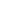 PositionCandidate EligibilityVoter EligibilityElection CyclePresidentFull-time students who will be at KGI the following academic year. (except P4s)Full-time students who will be at KGI the following academic year.Spring ElectionsVice PresidentAll full-time students enrolled for the full academic year. (except P4s) All full-time studentsFall ElectionsCross Cultural Global Diversity ChairFull-time students who will be at KGI the following academic year. (except P4s)Full-time students who will be at KGI the following academic year.Spring ElectionsEthics and Judicial ChairFull-time students who will be at KGI the following academic year. (except P4s)Full-time students who will be at KGI the following academic year.Spring ElectionsSocial ChairFull-time students who will be at KGI the following academic year. (except P4s)Full-time students who will be at KGI the following academic year.Spring ElectionsSPHS 1st Year Representative All 1st Year P1 Pharmacy studentsAll 1st Year P1 Pharmacy studentsFall ElectionsSPHS 2nd Year Representative All 2nd Year P1 Pharmacy studentsAll 2nd Year P1 Pharmacy studentsSpring ElectionsSPHS 3rd Year Representative All 3rd Year P1 Pharmacy studentsAll 3rd Year P1 Pharmacy studentsSpring ElectionsSPHS 4th Year RepresentativeAll 4th Year P1 Pharmacy studentsAll 4th Year P1 Pharmacy studentsSpring ElectionsTreasurerFull-time students who will be at KGI the following academic year. (except P4s)Full-time students who will be at KGI the following academic year.Spring ElectionsProfessional Development ChairFull-time students who will be at KGI the following academic year. (except P4s)Full-time students who will be at KGI the following academic year.Spring ElectionsRiggs RepresentativesAll Riggs studentsAll Riggs studentsFall Elections